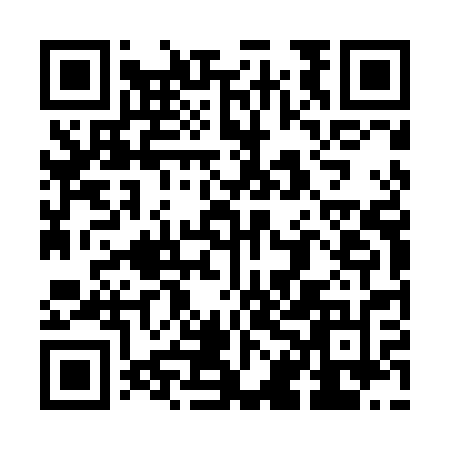 Ramadan times for Jalowo, PolandMon 11 Mar 2024 - Wed 10 Apr 2024High Latitude Method: Angle Based RulePrayer Calculation Method: Muslim World LeagueAsar Calculation Method: HanafiPrayer times provided by https://www.salahtimes.comDateDayFajrSuhurSunriseDhuhrAsrIftarMaghribIsha11Mon3:533:535:5211:383:265:255:257:1712Tue3:503:505:5011:383:285:275:277:2013Wed3:473:475:4711:373:295:295:297:2214Thu3:453:455:4511:373:315:315:317:2415Fri3:423:425:4211:373:325:335:337:2616Sat3:393:395:4011:373:345:355:357:2817Sun3:363:365:3711:363:365:375:377:3018Mon3:333:335:3511:363:375:395:397:3319Tue3:313:315:3211:363:395:405:407:3520Wed3:283:285:3011:353:405:425:427:3721Thu3:253:255:2711:353:425:445:447:3922Fri3:223:225:2511:353:435:465:467:4223Sat3:193:195:2211:353:455:485:487:4424Sun3:163:165:2011:343:465:505:507:4625Mon3:133:135:1711:343:485:525:527:4926Tue3:103:105:1511:343:495:545:547:5127Wed3:073:075:1211:333:515:565:567:5328Thu3:043:045:1011:333:525:575:577:5629Fri3:013:015:0711:333:535:595:597:5830Sat2:582:585:0511:323:556:016:018:0131Sun3:543:546:0212:324:567:037:039:031Mon3:513:516:0012:324:587:057:059:062Tue3:483:485:5712:324:597:077:079:083Wed3:453:455:5512:315:007:097:099:114Thu3:413:415:5212:315:027:117:119:135Fri3:383:385:5012:315:037:137:139:166Sat3:353:355:4712:305:047:147:149:197Sun3:313:315:4512:305:067:167:169:218Mon3:283:285:4312:305:077:187:189:249Tue3:243:245:4012:305:087:207:209:2710Wed3:213:215:3812:295:107:227:229:30